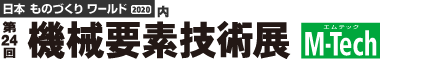 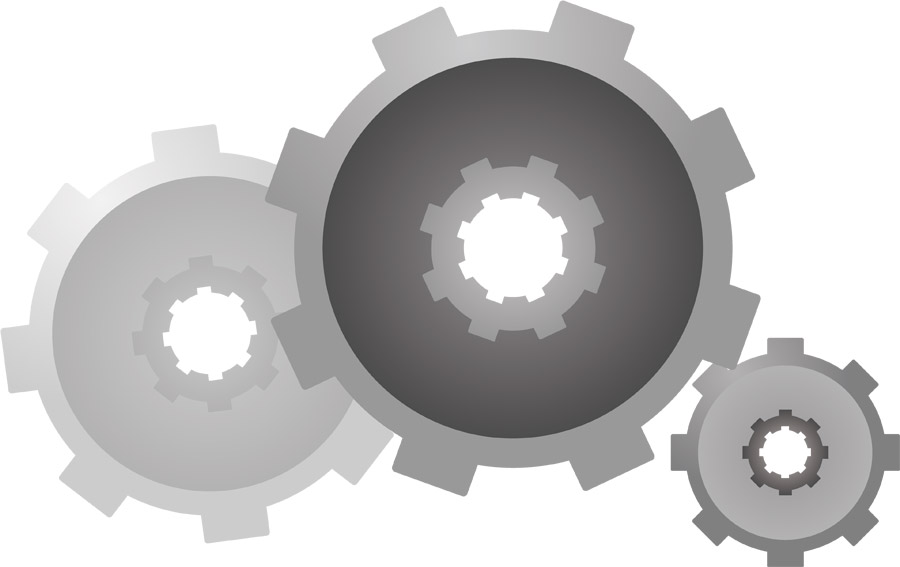 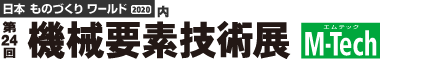 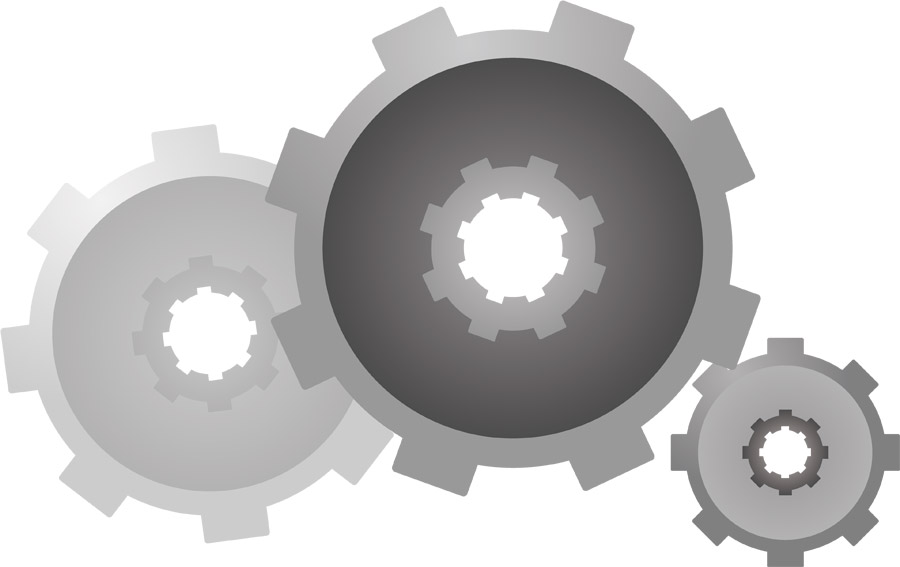 県と（公財）岡山県産業振興財団では、県内企業の優れた技術・製品についてのＰＲ及び広域への販路開拓を支援するため、岡山県ブースへの出展企業を募集します。機械要素技術展（M-Tech）は、軸受、ベアリング、ねじ、ばねなどの機械要素や、金属、樹脂に関する加工技術を一堂に集めた専門技術展です。毎年、設計・開発、製造・生産技術部門を中心とした製造業ユーザーが多数来場し、出展企業と商談を行っています。―――――――　募 集 要 項　―――――――令和元年度「第２４回機械要素技術展（M-Tech）」（岡山県ブース）出　展　申　込　書　　　　　　　　　　　　　　　　　　　　　　　　令和　　年　　月　　日　募集要項に同意し、令和元年度 第２４回機械要素技術展（M-Tech）（東京）の岡山県ブースへの出展を下記のとおり申し込みます。 [出展企業内容]　　　　　　　　　　　　　　　　　　　　　　　　　　 [実務担当者][出展計画]　※出展予定製品の概要が分かる資料を添付すること。［その他ご要望等］※応募多数の場合は審査の上、出展企業を決定します。審査は、出展申込書に記載の内容等をもとに行います。展示会名第２４回機械要素技術展　　https://www.japan-mfg.jp/ 会期令和２年２月２６日（水）～２８日（金）会場幕張メッセ　千葉県千葉市美浜区中瀬2-1ブースサイズ１ブースあたり６㎡程度を予定。（一部共有スペース、ストックヤードを含む）※申込企業数やブースレイアウトによっては、ブースサイズが変更になる可能性があります。※岡山県ブース総面積（6.0ｍ×5.4ｍ）出展料３３０，１００円(税込) 程度／１ブース　※申込企業数やブースレイアウトによっては、金額が変更となる可能性があります。募集企業数４社程度応募条件岡山県内に本社又は主な事業所を有する中小企業、中小企業組合、共同受注グループ、異業種グループ等会期中会場へ人員（常時２名程度）を派遣できること出展風景の撮影等を財団の広報媒体に利用することに同意できること申込方法裏面の出展申込書に必要事項をご記入の上、お申込み下さい。※応募多数の場合は審査の上、決定します。申込期限令和元年１１月８日(金)１７：００必着その他※審査は、出展申込書に記載の内容をもとに行います。【お申込み・お問合せ先】(公財)岡山県産業振興財団　ものづくり支援部　取引支援課　山本、小西TEL：086-286-9670 ／ FAX：086-286-9671　／　E-mail：torihiki@optic.or.jp  【お申込み・お問合せ先】(公財)岡山県産業振興財団　ものづくり支援部　取引支援課　山本、小西TEL：086-286-9670 ／ FAX：086-286-9671　／　E-mail：torihiki@optic.or.jp  企業名事業所名企業名事業所名代表者代表者役職　　　　　　　　　　　　　　氏名　　　　　　　　　　　　　　　印役職　　　　　　　　　　　　　　氏名　　　　　　　　　　　　　　　印役職　　　　　　　　　　　　　　氏名　　　　　　　　　　　　　　　印資　本　金資　本　金　　　　　　　　　　　千円従　業　員　　　　　　　　　　　人所在地本　　社〒〒〒所在地県内工場等※本社が県外の場合のみ記入。※本社が県外の場合のみ記入。※本社が県外の場合のみ記入。所　属役　職氏　名連絡先TEL　　　　　　　　　　　　　　　FAXTEL　　　　　　　　　　　　　　　FAXTEL　　　　　　　　　　　　　　　FAXTEL　　　　　　　　　　　　　　　FAXTEL　　　　　　　　　　　　　　　FAXE-mail展 示 内 容（製品・技術）展示会出展の動機（理由・必要性等）セールスポイント（特性・強み等）組織体制や人材（本展示会を問題なく履行できる体制か）出 展 目 的（ﾀｰｹﾞｯﾄ業界等）出 展 目 標（商談件数・金額等）